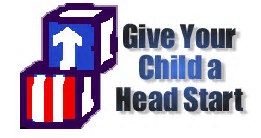 Fluoride Varnish ApplicationConsent Form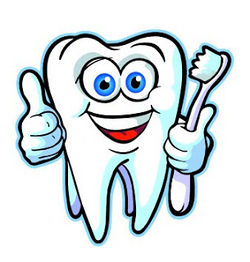 Fluoride varnish is a protective coating that is painted on teeth. Thevarnish releases fluoride over a period of time, which strengthens teethand prevents tooth decay. Tooth decay is the most common chronicdisease found in children.For your child to receive the fluoride varnish you will need to givepermission by completing the form below.______________________________________________________________ YES I would like my child to receive the fluoride varnish application___ NO I do not wish for my child to receive the fluoride varnish application______________________________ 				___/____/____ 		Child’s name 							Date of Birth 		______________________________ 		__________Signature of Parent/Caregiver			 Date______________________________ Please print name of Parent/Caregiver 